		    MENTOR RUSD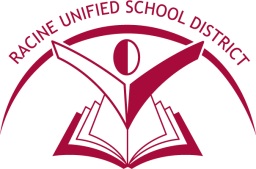 MENTOR AGREEMENTAs a volunteer mentor in the MENTOR RUSD Program, I agree toMake a one-year commitment to mentoring to meet for one hour a week with mentee;Attend a training session;Be on time for scheduled meetings;Notify the program coordinator if I am unable to keep my weekly mentoring session;Engage in the relationship with an open mind;Accept assistance from my mentee’s teacher and/or school support staff;Keep discussions with my mentee confidential, unless the child’s safety or well-being is at risk or I suspect child abuse;Ask program support staff or my business liaison when I need assistance, do not understand something or am having difficulty with my mentoring relationship;Notify the program coordinator of any changes in my employment, address and telephone number;Notify the program coordinator of any significant change in my mentee; andRefrain from contacting or seeing my mentee outside of the established parameters and supervised sites where the program takes place except when parent/guardian has agreed in writing to off-site meetings.. _____________________________________Signature_____________________________________		  DateCourtesy of The Connecticut Mentoring Partnership, Business Guide to Youth Mentoring, and South Windsor Mentoring Program.